Publicado en Madrid el 01/04/2014 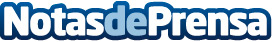 A la vanguardia de la Estética DentalMadrid a la vanguardia de novedosos tratamientos de estética dental de máxima calidad.
Ortodoncia Invisible, carillas dentales Ultra-delgadas, blanqueamiento dental en 1 hora.Datos de contacto:Clinica Dental BernabeuNota de prensa publicada en: https://www.notasdeprensa.es/a-la-vanguardia-de-la-estetica-dental Categorias: Medicina Industria Farmacéutica Medicina alternativa Belleza Odontología http://www.notasdeprensa.es